 Přihláška na přípravné kurzy ve školním roce 2023/2024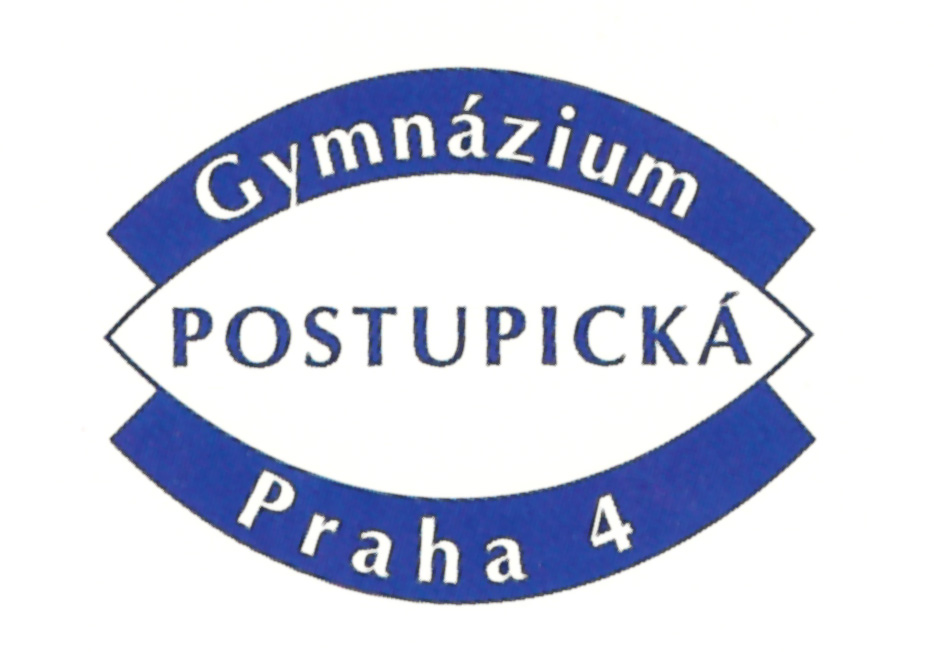 Přihlašuji svého syna/dceru ………………………………………………………………….,žáka ……………..  třídy na přípravný kurz	z českého jazyka	□ na přípravný kurz 	z matematiky		□   (zaškrtněte).Částku za každý kurz zaplatím v jednom z termínů:úterý 28. 11. 2023 v době od 8 do 18 hodinúterý 16. 1. 2024 v době od 8 do 18 hodinstředa 17. 1. 2024 v době od 8 do 15 hodinčtvrtek 18. 1. 2024 v době od 8 do 15 hodinpondělí 22. 1. 2024 v době od 8 do 15 hodin.V opačném případě beru na vědomí, že tato přihláška pozbývá platnosti.Kontakt na zákonné zástupce (telefon, mail): ……………………………………………V ………………………………..		……………………………………………………							Podpis zákonných zástupců